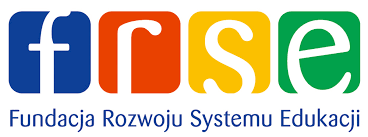 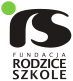 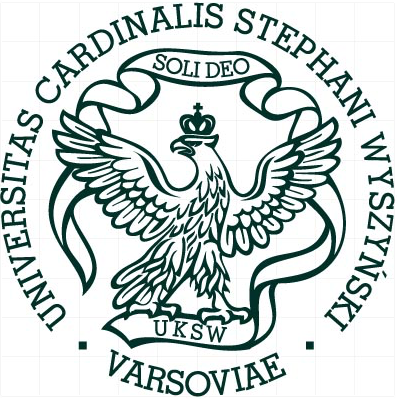 Czy warto przywiązywać wagę do wychowania naszych dzieci? Czy szkoła jest odpowiednim miejscem, aby podejmować działania wychowawcze, czy tylko dydaktyczne? Jak pogodzić wychowawczą rolę rodziców i szkoły? Jak w praktyce realizować działania wychowawcze w szkole, aby były one efektywne?To pytania, na które postaramy się wspólnie poszukać odpowiedzi.Fundacja „Rodzice Szkole”
Uniwersytet Kardynała Stefana WyszyńskiegoFundacja Rozwoju Systemu Edukacjiserdecznie zapraszają reprezentantów rad rodziców z całej Polski na:II Ogólnopolską Konferencję Rad Rodziców Program wychowawczo-profilaktyczny w polskiej szkoleTermin: 	28.10.2017, g. 9:30 - 15:30Miejsce: Aula Roberta Schumana Uniwersytet Kardynała Stefana Wyszyńskiegoul. Wóycickiego 1/3, bud. 2101-938 WarszawaW programie konferencji wystąpienia ekspertów, diagnoza obecnego systemu oraz dyskusja. Aby zarejestrować się na konferencję, należy wypełnić ankietę zgłoszeniową, zamieszczoną na stronie internetowej radyrodzicow.pl w sekcji: II Ogólnopolska Konferencja Rad Rodziców / Formularz zgłoszeniowy. Zgłoszenia przyjmujemy do 20.10.2017. Udział w konferencji jest bezpłatny.Patronat Honorowy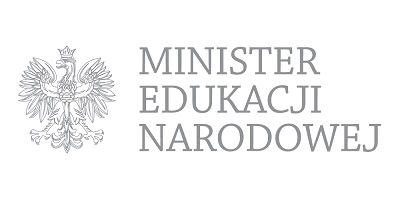 